	Naarn, im Oktober 2016EINLADUNGzur 44. Jahreshauptversammlungam Samstag, 19. November 2016, 19:30 Uhr,im Gasthaus Lettner, NaarnTagesordnung:Eröffnung, Begrüßung, letztes ProtokollTotengedenkenBerichte der SektionenBericht des Obmannes Ing. Josef HuberKassenbericht von Kassier Christian SchoderPrüfungsbericht der KassenprüferEntlastung des Kassiers und des VorstandesNeuwahl des VorstandesGrußworte der EhrengästeAllfälligesInformieren Sie sich über die Arbeit des Vereines, über die Arbeit der einzelnen Sektionen und zeigen Sie mit Ihrem Interesse die Verbundenheit mit unserem Verein.Wir freuen uns auf Ihren Besuch und laden Sie zur anschließenden Saisonabschlussfeier der DSG Union Metallbau Blauensteiner Naarn herzlich ein.Für die DSG Union Metallbau Blauensteiner Naarn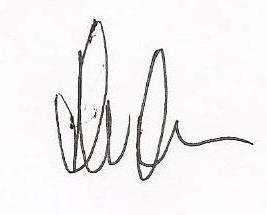 Obmann, Ing. Josef Huber